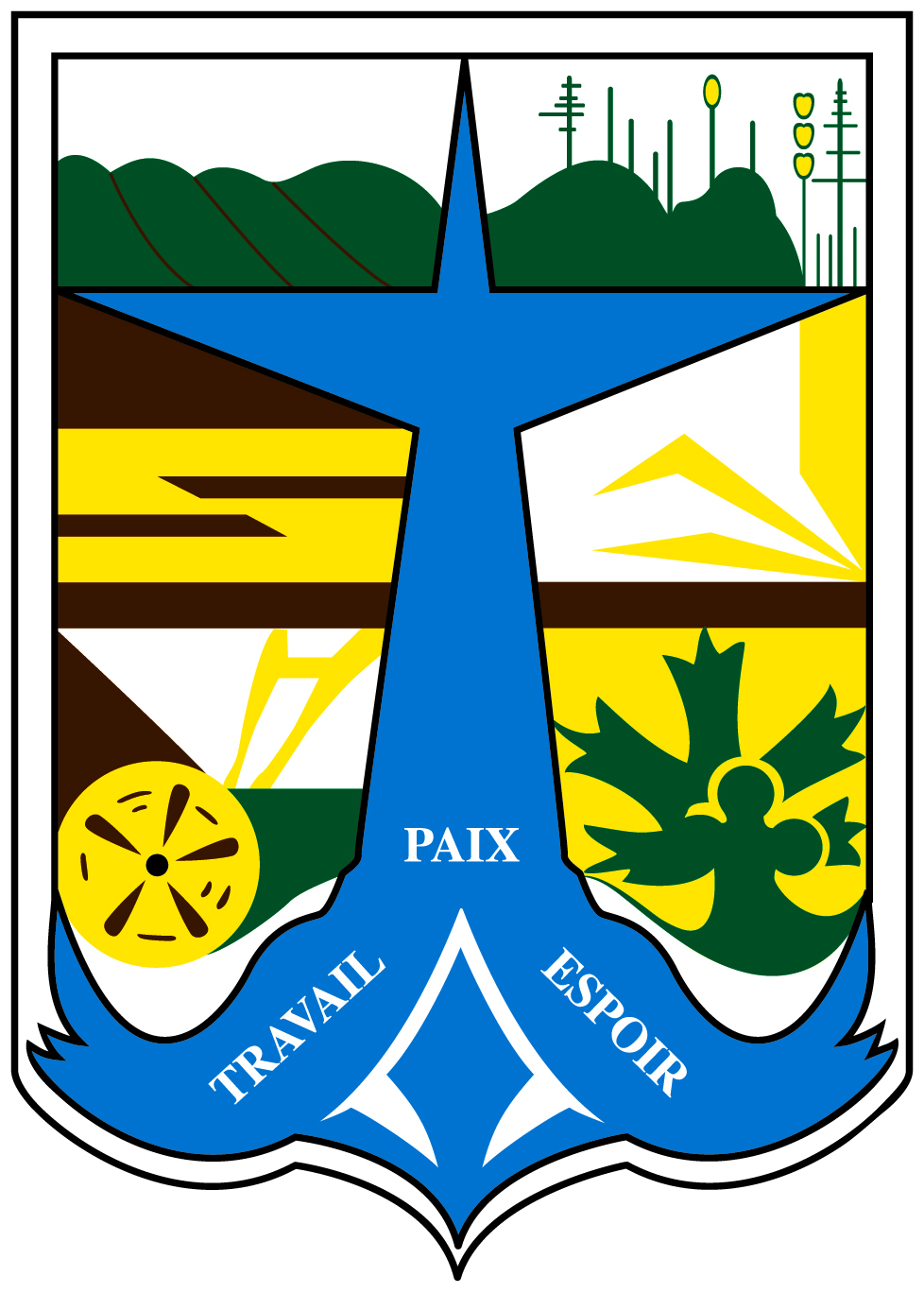 PROVINCE DE QUÉBECMRC ROBERT-CLICHEMUNICIPALITÉ DE SAINT-ODILON-DE-CRANBOURNESéance ordinaire du 6 septembre 2016Procès-verbal de la séance ordinaire du conseil municipal de Saint-Odilon-de-Cranbourne, tenue au 111 rue Hôtel-de-Ville à Saint-Odilon-de-Cranbourne, le sixième jour du mois de septembre 2016.Sont présents :Tous formant quorum sous la présidence de monsieur le maire André Labbé.Est aussi présente :La directrice générale, Madame Dominique Giguère.Ordre du jourOuverture de la séanceLecture et adoption de l'ordre du jourAdministration générale et greffeAdoption du procès-verbal 8 août 2016Adoption des comptesAdoption règlement 343-2016 Code d'éthique et de déontologie des élusAdoption règlement 344-2016 Code d'éthique et de déontologie des employés municipauxAppel d'offre 151-11773-00 Réfection route 275Renouvellement contrat première ligneFenêtres 105 rang Dix OuestDépôt état comparatif au 31 août 2016Aménagement, urbanisme et hygiène du milieuRapport urbanismeProjet structurant 2016Collecte des feuilles 2016Formulaire usage eau potable 2015Travaux publicsContrat MTQProgramme Aide à l'amélioration du réseau routier municipalOffre d'emploi journalier saisonnierTravaux réfection de la route LangevinSécurité public et incendieRapport d'intervention août 2016CAUCA 311Programme d'aide de la formation des pompiersLoisir, organismes et activités culturellesSoirée des Sommets 2016Souper bénévolesAffaires nouvellesBibliothèquePériode de questionsDiversLecture de la correspondanceRapport des organismesLevée de l'assemblée1.	Ouverture de la séance1.1	Lecture et adoption de l'ordre du jourRésolution 118-09-2016Il est proposé par Patrice Giguère et résolu à l’unanimité des membres présents de ce conseil :QUE  l'ordre du jour de cette séance soit adopté tel que présenté.Adoptée2.	Administration générale et greffe2.1	Adoption du procès-verbal 8 août 2016Résolution 119-09-2016Il est proposé par Denise Roy et résolu à l’unanimité des membres présents de ce conseil :QUE le procès-verbal du 8 août 2016 soit adopté tel que préparé par la directrice générale et secrétaire-trésorière, Dominique Giguère.Adoptée2.2	Adoption des comptesRésolution 120-09-2016Il est proposé par Denise Roy et résolu à l’unanimité des membres présents de ce conseil :QUE la directrice générale et secrétaire-trésorière, Dominique Giguère, soit autorisée à payer la liste des comptes au 31 août au montant de 133 423.37$.Adoptée2.3	Adoption règlement 343-2016 Code d'éthique et de déontologie des élusRésolution 121-09-2016ATTENDU que le règlement # 321-2014 Code d’éthique et de déontologie des élus de la municipalité de Saint-Odilon-de-Cranbourne est en vigueur;ATTENDU que les formalités prévues à la loi sur l’éthique et la déontologie en matière municipale ont été respectées;ATTENDU QU’un avis de motion du présent règlement a dûment été donné lors de la séance ordinaire du 8 août 2016;ATTENDU QU' une dispense de lecture est demandée à la suite de l’envoi dudit règlement livré ou remis en main propre au moins quarante-huit heures avant la séance du conseil, conformément à l’article 445 du Code municipal du Québec, et que tous les membres présents déclarent l’avoir lu et renoncent à sa lecture, la directrice générale en ayant précisé l’objet;PAR CONSÉQUENT, il est proposé par Marjolaine Deblois et résolu à l’unanimité des membres présents de ce conseil :QUE le règlement 343-2016 Code d'éthique et de déontologie des élus soit adopté.Adoptée2.4	Adoption règlement 344-2016 Code d'éthique et de déontologie des employés municipauxRésolution 122-09-2016ATTENDU que le règlement # 311-2012 Code d’éthique et de déontologie des employés municipaux est en vigueur;ATTENDU que les formalités prévues à la loi sur l’éthique et la déontologie en matière municipale ont été respectées;ATTENDU QU’un avis de motion du présent règlement a dûment été donné lors de la séance ordinaire du 8 août 2016;ATTENDU QU' une dispense de lecture est demandée à la suite de l’envoi dudit règlement livré ou remis en main propre au moins quarante-huit heures avant la séance du conseil, conformément à l’article 445 du Code municipal du Québec, et que tous les membres présents déclarent l’avoir lu et renoncent à sa lecture, la directrice générale en ayant précisé l’objet;PAR CONSÉQUENT, il est proposé par Mario Boily et résolu à l’unanimité des membres présents de ce conseil :QUE le règlement 344-2016 Code d'éthique et de déontologie des employés soit adopté.Adoptée2.5	Appel d'offre 151-11773-00 Réfection route 275Résolution 123-09-2016ATTENDU QU'un appel d'offre a été publié sur SEAO pour  la réfection de la route Langevin (275);ATTENDU QUE les résultats sont les suivants:ATTENDU QU'une demande de subvention est en cours dans le cadre du programme de Réhabilitation du réseau routier local (RRRL);PAR CONSÉQUENT, il est proposé par Alain St-Hilaire et résolu à l’unanimité des membres présents de ce conseil :QUE le contrat soit accorder à Pavage Sartigan Ltée au montant de 293 860.12$ conditionnellement à l'obtention de l'aide financière du programme de Réhabilitation du réseau routier local (RRRL).Adoptée2.6	Renouvellement contrat première ligneRésolution 124-09-2016Il est proposé par Lynda Poulin et résolu à l’unanimité des membres présents de ce conseil :DE renouveler le contrat avec Lavery au montant de 800, 00 $ par année pour l’abonnement à un service de première ligne donnant droit à :un accès téléphonique illimité pour répondre à toute question reliée à l’administration de la municipalité sans limites quant au type de question soumise, dans la mesure où la réponse n’exige aucune recherche législative, jurisprudentielle, doctrinale ou autre;vérification légale des projets de procès-verbaux des réunions du conseil avant leur adoption finale par le conseil et formulation de commentaires téléphoniques au directeur général, pour leur bonification au besoin, ce qui n’inclut cependant pas l’analyse du règlement ou de tout document connexe de la municipalité.Adoptée2.7	Fenêtres 105 rang Dix OuestRésolution 125-09-2016ATTENDU QUE des pierres ont été projetées dans certaines fenêtres du 105 rang Dix Ouest lors d'une opération de débrouissaillage;PAR CONSÉQUENT, il est proposé par Marjolaine Deblois et résolu à l’unanimité des membres présents de ce conseil :DE rembourser le coût de remplacement des thermos au propriétaire, soit 581$.Adoptée2.8	Dépôt état comparatif au 31 août 2016L’état des résultats au 31 août 2016 est déposé par la directrice générale et secrétaire-trésorière et indique des revenus de 2 329 5327$, des dépenses de l’ordre de 1 991 750$ et autres activités financières de 180 325$.  3.	Aménagement, urbanisme et hygiène du milieu3.1	Rapport urbanisme	Le rapport des permis émis pour le mois d'août est déposé au conseil tel que préparé par la responsable de l'urbanisme, Mme Mélissa Chrétien.3.2	Projet structurant 2016Résolution 126-09-2016ATTENDU QUE le prochain appel de projet au Fonds de soutien aux projets structurant est le 14 octobre 2016;ATTENDU QUE la Municipalité désire déposée le projet Enseignes et panneaux se résumant par l'achat d'enseignes de type Bienvenue, de panneaux de signalisation clignotants et un afficheur de vitesse;ATTENDU QUE le coût du projet déposé est de 36 742.35$ et que l'aide financière demandée représente 24 006.00$;PAR CONSÉQUENT, il est proposé par Patrice Giguère et résolu à l’unanimité des membres présents de ce conseil :De déposer la demande Enseignes et panneaux au Fonds de soutien aux projets structurants en Robert-Cliche; D'autoriser Dominique Giguère, Directrice générale, à signer pour et au nom de la municipalité le formulaire de demande d'aide financière. Adoptée3.3	Collecte des feuilles 2016Résolution 127-09-2016Il est proposé par Denise Roy et résolu à l’unanimité des membres présents de ce conseil :D'accepter l'offre de la MRC Robert-Cliche pour la collecte de feuilles mortes pendant le mois d'octobre au coût suivant:100$/mois pour la location des conteneurs de 40 verges cubes;110$/h pour le transport des conteneurs;150$ le conteneur pour le traitement des feuilles.Adoptée3.4	Formulaire usage eau potable 2015	Une copie du rapport annuel sur la gestion de l'eau potable 2015 est déposée au conseil. Ce rapport a été envoyé au Ministère des Affaires municipale et de l'Occupation du territoire.4.	Travaux publics4.1	Contrat MTQRésolution 128-09-2016ATTENDU QUE le Ministère des Transports offre une troisième option à la Municipalité pour le contrat de déneigement et de déglaçage;ATTENDU QUE la période visée par le contrat est prolongée de deux semaines;PAR CONSÉQUENT, il est proposé par Denise Roy et résolu à l’unanimité des membres présents de ce conseil :D'accepter la troisième offre du Ministère des Transports au montant de 179 144,44$ par année pour le contrat de déneigement et de déglaçage du 1er novembre au 7 avril inclusivement;D'autoriser la directrice générale, Dominique Giguère, à signer le contrat pour et au nom de la Municipalité de Saint-Odilon-de-Cranbourne.Adoptée4.2	Programme Aide à l'amélioration du réseau routier municipalRésolution 129-09-2016Il est proposé par Lynda Poulin et résolu à l’unanimité des membres présents de ce conseil :	QUE le conseil approuve les dépenses pour les travaux exécutés sur le ou les chemins pour un montant subventionné de  21 500$, conformément aux exigences du Minitère des Transports, de la Mobilité durable et de l'Électrification des transports;	QUE les travaux ont été exécutés conformément aux présentes dépenses sur la ou les routes dont la gestion incombe à la municipalité et que le dossier de vérification a été constitué.Adoptée4.3	Offre d'emploi journalier saisonnierRésolution 130-09-2016Il est proposé par Marjolaine Deblois et résolu à l’unanimité des membres présents de ce conseil :D'engager M. Philip Colgan comme journalier saisonnier au déneigement à partir du 20 novembre 2016 et ce, pour la saison hivernale 2016-2017.Adoptée4.4	Travaux réfection de la route LangevinRésolution 131-09-2016ATTENDU QU'une demande de subvention est en cours dans le cadre du programme de Réhabilitation du réseau routier local (RRRL);ATTENDU QU'un appel d'offre a été publié sur SEAO; ATTENDU QUE le plus bas soumissionnaire est Pavage Sartigan Ltée, soit à 293 860.12$;ATTENDU QUE la Municipalité doit couvrir 25% des coûts des travaux, soit 73 465.03$;PAR CONSÉQUENT, il est proposé par Mario Boily et résolu à l’unanimité des membres présents de ce conseil :DE payer les travaux à même le budget avec les fonds disponibles du compte 23-042-00-721-06 tel que prévu par l'article 2 de la Loi sur les travaux municipaux.Adoptée5.	Sécurité public et incendie5.1	Rapport d'intervention août 2016Résolution 132-09-2016Il est proposé par Patrice Giguère et résolu à l’unanimité des membres présents de ce conseil :D'accepter le rapport mensuel d'août 2016 du service incendie tel que préparé par le directeur incendie, Robert Ruel.Adoptée5.2	CAUCA 311Résolution 133-09-2016ATTENDU QUE la municipalité de Saint-Odilon-de-Cranbourne désire participer au projet pilote pour le développement du service 311 de la compagnie CITAM;ATTENDU QUE la convention de services entre CITAM et la municipalité de Saint-Odilon-de-Cranbourne stipulant les principes de base de la participation et l'implication de chacune des parties a été présentée;PAR CONSÉQUENT, il est proposé par Alain St-Hilaire et résolu à l’unanimité des membres présents de ce conseil :D'autoriser le maire, M. André Labbé et la directrice générale, Mme Dominique Giguère, à signer ladite convention et de permettre à CITAM d'entreprendre les démarches auprès des fournisseurs de services de télécommunication pour le routage du ou des numéro (s) de téléphone vers le 311. Le projet pilote pourrai débuter dès le 7 septembre 2016.Adoptée5.3	Programme d'aide de la formation des pompiersRésolution 134-09-2016ATTENDU QUE le Règlement sur les conditions pour exercer au sein d’un service de sécurité incendie municipal prévoit les exigences de formation pour les pompiers des services de sécurité incendie afin d’assurer une qualification professionnelle minimale;ATTENDU QUE ce règlement s’inscrit dans une volonté de garantir aux municipalités la formation d’équipes de pompiers possédant les compétences et les habiletés nécessaires pour intervenir efficacement en situation d’urgence;ATTENDU QU'en décembre 2014, le gouvernement du Québec a établi le Programme d’aide financière pour la formation des pompiers volontaires ou à temps partiel;  ATTENDU QUE ce programme a pour objectif principal d’apporter aux organisations municipales une aide financière leur permettant de disposer d’un nombre suffisant de pompiers qualifiés pour agir efficacement et de manière sécuritaire en situation d’urgence;ATTENDU QUE ce programme vise également à favoriser l’acquisition des compétences et des habiletés de base requises par les pompiers volontaires ou à temps partiel qui exercent au sein des services de sécurité incendie municipaux;ATTENDU QUE la municipalité de Saint-Odilon-de-Cranbourne désire bénéficier de l’aide financière offerte par ce programme;ATTENDU QUE la municipalité de Saint-Odilon-de-Cranbourne prévoit la formation de  3 pompiers pour le programme Pompier I, de 2 pompiers pour le programme Autosauvetage, de 6 pompiers pour le programme Opérateur d'autopompe, de 1 pompier pour le programme Officier non urbain et de 15 pompiers pour la mise à jour du programme de secourisme  au cours de la prochaine année pour répondre efficacement et de manière sécuritaire à des situations d’urgence sur son territoire;ATTENDU QUE la Municipalité doit transmettre sa demande au ministère de la Sécurité publique par l’intermédiaire de la MRC Robert-Cliche en conformité avec l’article 6 du Programme.PAR CONSÉQUENT, il est proposé par Lynda Poulin et résolu à l’unanimité des membres présents de ce conseil :DE présenter une demande d’aide financière pour la formation de ces pompiers dans le cadre du Programme d’aide financière pour la formation des pompiers volontaires ou à temps partiel au ministère de la Sécurité publique et de transmettre cette demande à la MRC Robert-Cliche.Adoptée6.	Loisir, organismes et activités culturelles6.1	Soirée des Sommets 2016Résolution 135-09-2016Il est proposé par Lynda Poulin et résolu à l’unanimité des membres présents de ce conseil :QUE 8 soupers soient payés par la municipalité à l’occasion de la soirée des sommets du C.L.D. Robert-Cliche qui aura lieu mercredi le 26 octobre prochain à l’Hôtel National de Tring-Jonction et qui propose comme conférencier M. Alain St-Hilaire.Adoptée7.	Affaires nouvelles7.1	BibliothèqueRésolution 136-09-2016Il est proposé par Mario Boily et résolu à l’unanimité des membres présents de ce conseil :D'accorder un subvention à notre bibliothèque de 1500$ pour l'achat de nouveaux livres et 300$ pour des activités en lien avec la lecture.Adoptée8.	Période de questionsDes citoyens demandent au conseil d'ajouter l'asphalte du rang Dix dans les priorités budgétaires de 2018. Cette demande sera analysée lors de la préparation du budget.Des parents s'inquiètent de la présence de drogue dans les autobus scolaires, une demande sera adressée au policier parrain sur ce sujet.9.	Divers9.1	Lecture de la correspondanceLa directrice générale et secrétaire-trésorière fait la lecture de la correspondance.9.2	Rapport des organismesLes conseillers concernés font un rapport des organismes: l'O.T.J., le H.L.M. et le Centre Curé Larochelle.10.	Levée de l'assembléeRésolution 137-09-2016Il est proposé par Mario Boily et résolu à l’unanimité des membres présents de ce conseil :QUE la séance soit levée à 21h50.AdoptéeJe, André Labbé, atteste que la signature du présent procès-verbal équivaut à la signature par moi de toutes les résolutions qu’il contient au sens de l’article 142 (2) du Code municipal.Mesdames les conseillères :Messieurs les conseillers :EntrepreneurMontant (taxes incluses)Pavage Sartigan293 860.12$Construction Abénénakis Inc326 444.19$Giroux & Lessard Ltée333 086.53Construction B.M.L. -Division Sintra366 395.32$Réel au 31 août 2015Budget 2016Réel au 31 août 2016% du budget 2016REVENUSDE FONCTIONNEMENTTaxes1 586 7781 604 9281 628 650101.48%Paiements tenant lieu de taxes18 37410 96410 63897.03%Services rendus et paiements tenant lieu de taxes296 782205 187153 01374.57%Impositions de droits14 56812 00021 119175.99%Amendes et pénalités2 9282 5001 33653.44%Intérêts9 2778 5009 181108.01%Autres revenus29 11823 00041 762181.57%Transfert43 589217 660172 26779.14%Total revenus2 001 4142 084 7392 037 96697.76%IMMOBILISATIONSTransfert (subv immo)309 417664 714291 56643.86%Total revenus immobilisation309 417664 714291 56643.86%Total Revenu2 310 8312 749 4532 329 53284.73%DÉPENSESDE FONCTIONNEMENTAdministration générale212 423359 439224 66162.50%Sécurité publique175 069181 850159 95587.96%Transport routier375 517617 561456 04173.85%Hygiène du milieu203 512294 961211 00571.54%Santé et bien-être03 00000.00%Aménagement, urbanisme et développement40 94878 20485 166108.90%Loisirs et culture143 463244 033251 273102.97%Frais de financement14 40526 15013 38151.17%Remboursement de la dette à long terme97 30088 00044 80050.91%Total dépenses de fonctionnement1 262 6371 893 1981 446 28276.39%IMMOBILISATIONSAdministration générale3 5002 21963.40%Sécurité publique00Transport routier290 467759 008467 98661.66%Hygiène du milieu30 17628 00037 683134.58%Aménagement, urbanisme et développement182 0000.00%Loisirs et culture100 09647 0001 1132.37%Propriétés destinées à la revente17 90020 00036 467182.34%Total dépenses immobilisation438 6391 039 508545 46852.47%Total dépenses1 701 2762 932 7061 991 75067.92%AUTRES ACTIVITÉS FINANCIÈRESSurplus accumulé affecté -86 200-45 03552.24%Affectation surplus accumulé non affecté-127 053-127 053100.00%Réserve financière et fonds réservé30 0006882.29%Produit de cession00-8 925Total autres activités financières0-183 253-180 32598.40%Surplus (déficit)609 5550518 107André Labbé,Maire.Dominique Giguère,Directrice générale.